    [Nombre de la compañía]Checklist para incorporar a nuevos empleadosINFORMACIÓN DEL EMPLEADOPRIMER DÍA□ Proporcionar el Manual del empleado.□ Realizar una orientación general.POLÍTICASPROCESOS ADMINISTRATIVOSORIENTACIÓN GENERAL□ Presentar al personal del departamento y al personal clave durante un recorrido.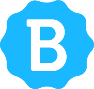                                                           Este Checklist para incorporar a nuevos empleados fue creado por Betterteam. INFORMACIÓN SOBRE EL PUESTO□ Introducción al equipo.□ Revisión de asignaciones de trabajo iniciales y planes de capacitación□ Revisión de la descripción del puesto y las expectativas y estándares de desempeño.□ Revisión de horario y horas de trabajo.□ Revisión de la nómina, día de pago, checador (si aplica), políticas y procedimientos.
USO DE LA COMPUTADORA           Este Checklist para incorporar a nuevos empleados fue creado por Betterteam. Nombre:Nombre:Fecha:Puesto:Puesto:Gerente:Puesto:Puesto:Gerente:□ Revisar políticas clave:•Anti-acoso•Normas de conducta personal•Vacaciones y días de incapacidad•Acciones disciplinarias•Permisos para ausentarse•Seguridad•Días festivos•Confidencialidad•Reportes de horas y permisos•Bienestar•Tiempo extra•Procedimientos de emergencia•Evaluaciones de desempeño•Visitas•Código de vestimenta•Uso de e-mail e Internet□ Revisar los procesos:•Oficina/escritorio/estación•Teléfonos•Llaves•Acceso al edificio•Correo (entrante y saliente)•Salas de junta•Envíos (FedEx, DHL, UPS, etc.)•Credencial•Tarjetas•Informes de gastos•Solicitudes de compra•Material de oficina□ Recorrido de las oficinas:•Baños•Cocina•Botiquín•Máquinas expendedoras•Centros de copiado•Cafetería•Fax/Escáner•Cafetera•Tablón de anuncios•Comedor•Estacionamiento•Salidas de emergencia•Impresoras•Basureros•Papelería•Extintores□ Hardware y software:•E-mail•Microsoft Office•Bases de datos•Intranet•Datos en drives•Internet•Intranet•Datos en drives•Internet